                                      ОБЩЕРОССИЙСКИЙ ПРОФЕССИОНАЛЬНЫЙ СОЮЗ РАБОТНИКОВ ПРИРОДНОРЕСУРСНОГО КОМПЛЕКСА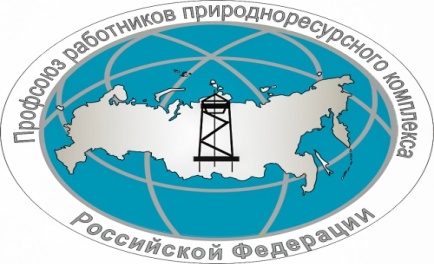      РОССИЙСКОЙ ФЕДЕРАЦИИ      ЦЕНТРАЛЬНЫЙ КОМИТЕТ119119 Москва, Ленинский проспект, д. 42, корп. 5 тел./факс8(495)938-87-20  Е – mail:  pprk@mail.ru,   www. profprk.ru______________________________________________________________________           Исх. № НП-121/1 от 16.09.2019                                                                                   Министру природных ресурсов и                                                                                   экологии Российской Федерации                                                                                                Кобылкину Д.Н.Уважаемый Дмитрий Николаевич!В настоящее время в России запущен механизм, так называемой, «регуляторной гильотины». То есть отмены «мешающих» предпринимателям подзаконных актов, содержащих разные виды федерального государственного контроля. Минтрудом России уже составлены перечни правовых актов, содержащих нормы трудового права и подлежащих первоочередной отмене.  
В связи с этим, в процессе реализации «регуляторной гильотины» социально-значимые виды государственного контроля могут быть ликвидированы, что по-нашему мнению, приведет к негативным последствиям для работников. Данные перечни в совокупности насчитывают более 400 таких документов. К примеру, 
в перечень «регуляторной гильотины» включены: Постановление Правительства Российской Федерации от 26 августа 1995 г. № 843 «О мерах по улучшению условий и охраны труда» (Собрание законодательства Российской Федерации, 1995, № 36, ст. 3550);Приказ Министерства труда и социальной защиты Российской Федерации 
от 24 июня 2014 г. № 412н «Об утверждении Типового положения о комитете (комиссии) по охране труда» (зарегистрирован Министерством юстиции Российской Федерации 28 июля 2014 г., регистрационный № 33294);	Постановление Совета Министров СССР от 15 июля 1981 г. № 677 
«О гарантиях и компенсациях при переезде на работу в другую местность» (Свод законов СССР, 1981 г., т. 2, с. 319);Нормы бесплатной выдачи специальной одежды, специальной обуви 
и других средств индивидуальной защиты работникам государственных природных заповедников Министерства экологии и природных ресурсов Российской Федерации, утвержденные Министерством экологии и природных ресурсов Российской Федерации 20 апреля 1992 г.;Постановление Правительства Российской Федерации от 11 октября 1993 г. № 1027 «О мерах по усилению социальной защищенности работников государственных природных заповедников и национальных природных парков» (Собрание актов Президента и Правительства Российской Федерации, 1993, № 42, ст. 4007);Приказ Министерства природных ресурсов Российской Федерации 
от 3 марта 2003 г. № 156 «Об утверждении Указаний по определению нижнего уровня разлива нефти и нефтепродуктов для отнесения аварийного разлива 
к чрезвычайной ситуации» (зарегистрирован Министерством юстиции Российской Федерации 8 мая 2003 г., регистрационный № 4516) (Российская газета, № 93, 17 мая 2003 г.);Постановление Правительства Российской Федерации от 15 апреля 2002 г. 
№ 240 «О порядке организации мероприятий по предупреждению и ликвидации разливов нефти и нефтепродуктов на территории Российской Федерации» (Собрание законодательства Российской Федерации, 2002, № 16, ст. 1569);Постановление Правительства Российской Федерации от 14 ноября 2014 г. 
№ 1189 «Об организации предупреждения и ликвидации разливов нефти 
и нефтепродуктов на континентальном шельфе Российской Федерации, 
во внутренних морских водах, в территориальном море и прилежащей зоне Российской Федерации» (Собрание законодательства Российской Федерации, 2014, № 47, ст. 6549);Приказ Министерства природных ресурсов Российской Федерации 
от 25 июня 2010 г. № 218 «Об утверждении требований к структуре и оформлению проектной документации на разработку месторождений твердых полезных ископаемых, ликвидацию и консервацию горных выработок и первичную переработку минерального сырья» (зарегистрирован Министерством юстиции Российской Федерации 10 августа 2010 г., регистрационный № 18104) (Российская газета, № 183, 18 августа 2010 г.);Приказ Министерства природных ресурсов Российской Федерации 
от 14 июня 2016 г. № 356 «Об утверждении Правил разработки месторождений углеводородного сырья» (зарегистрирован Министерством юстиции Российской Федерации 26 августа 2016 г., регистрационный № 43415) (Бюллетень нормативных актов федеральных органов исполнительной власти, № 39, 26 сентября 2016 г.), а также  другие  документы и нормативные акты.Однако, идеологи «гильотинизации» не приняли во внимание тот факт, что соблюдение трудового законодательства – объект не только федерального государственного надзора, на проведение которого уполномочен Роструд, но также объект и прокурорского надзора, и профсоюзного контроля. Бездумная и поспешная ликвидация нормативных  и законодательных документов может привести к снижению уровня охраны труда на производстве, к социальной незащищенности работников  в вопросах полевого довольствия, пользования огнестрельным оружием при выполнении полевых работ и многих других.В связи с изложенным, ЦК профсоюза предлагает провести анализ нормативных и законодательных документов в сфере деятельности не только геологии, но и водного хозяйства, экологии с привлечением Общественного Совета Министерства природных ресурсов и экологии Российской Федерации, Общественного Совета Роснедра и Общероссийского профсоюза работников природноресурсного комплекса Российской Федерации.       Председатель ЦК профсоюза                         П/ПН.К. Попков